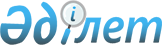 О внесении изменения в пункт 1 Решения Коллегии Евразийской экономической комиссии от 5 мая 2015 г. № 42Решение Коллегии Евразийской Экономической Комиссии от 21 ноября 2016 года № 156      Примечание РЦПИ!

      Решение вступает в силу 01.01.2017 - сайт Евразийского экономического союза

      В соответствии со статьями 42 и 45 Договора о Евразийском экономическом союзе от 29 мая 2014 года, пунктом 7 статьи 52 Таможенного кодекса Таможенного союза и подпунктом «а» пункта 14 Порядка принятия Евразийской экономической комиссией решений о классификации отдельных видов товаров, утвержденного Решением Коллегии Евразийской экономической комиссии от 2 декабря 2013 г. № 284, Коллегия Евразийской экономической комиссии решила:



      1. В пункте 1 Решения Коллегии Евразийской экономической комиссии от 5 мая 2015 г. № 42 «О классификации светодиодной лампы по единой Товарной номенклатуре внешнеэкономической деятельности Евразийского экономического союза» слова «подсубпозиции 8543 70 900 0» заменить словами «субпозиции 8539 50 000 0».



      2. Настоящее Решение вступает в силу с 1 января 2017 г.      Председатель Коллегии

      Евразийской экономической комиссии         Т. Саркисян
					© 2012. РГП на ПХВ «Институт законодательства и правовой информации Республики Казахстан» Министерства юстиции Республики Казахстан
				